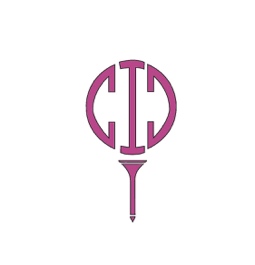 Irem Women’s Golf AssociationApplication(Please print)								Date: ________________________Name: _______________________________________		________________________		(Last Name)							(First Name)Address:	________________________________________________________________________________________________________________________________________________Phone Number:	(home): _____________________________________			(cell):	______________________________________Email address: ________________________________________________________________________EMERGENCY INFORMATIONIn case of an emergency, please contact the following:Name: 	___________________________________________________________________Relationship to you:	_______________________________________________________Phone: ___________________________________________________________________Any other pertinent information that may help in an emergency:	______________________________________________________________________________________________________Revised: May 2019